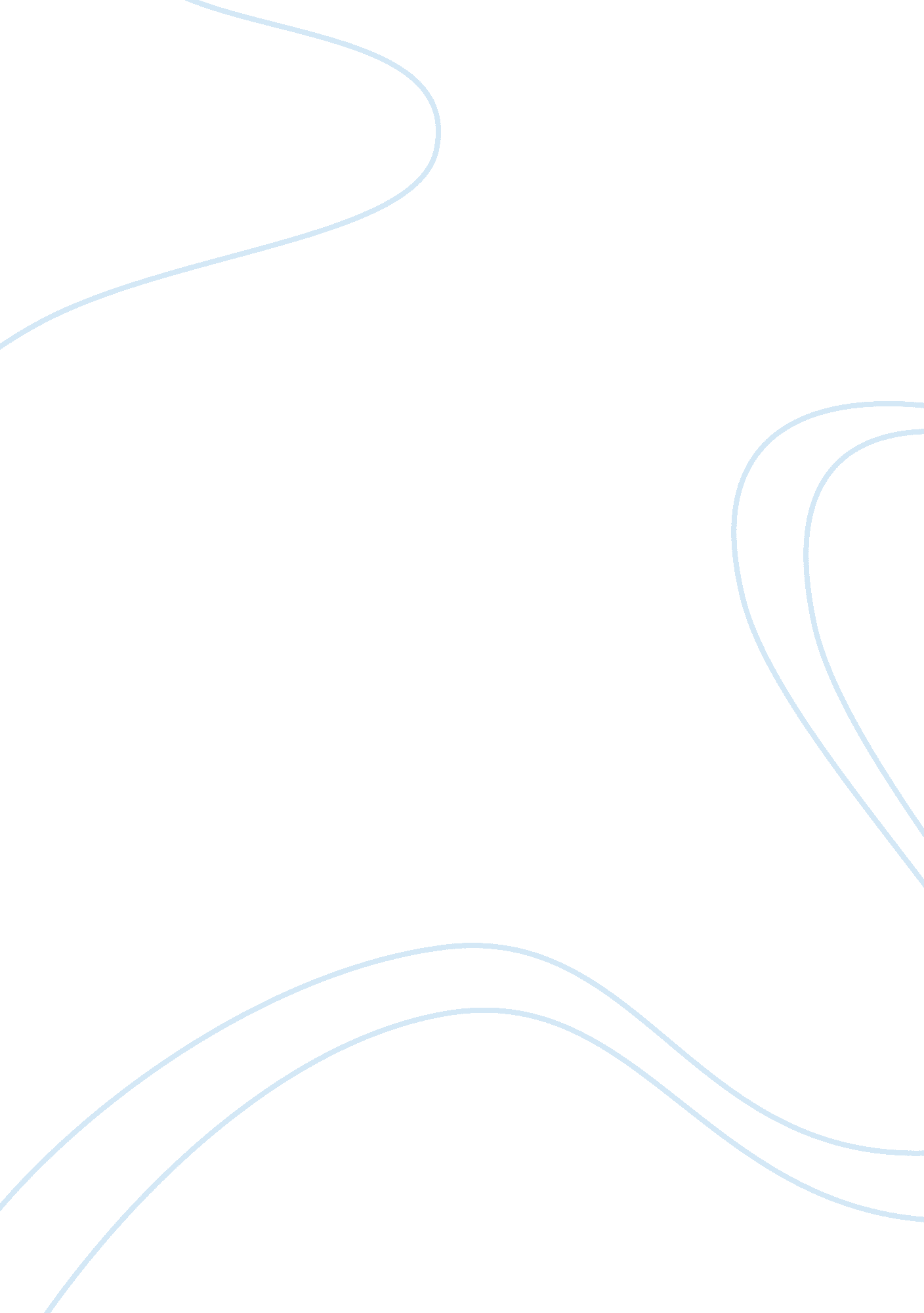 Personal statementBusiness, Management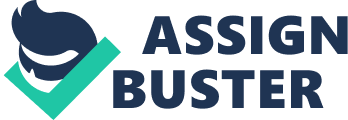 In today’s competitive work environment it has become more important than ever to obtain educational credentials to increase your knowledge. In June 2011 I completed a bachelor’s degree in Biology from King Abdul Aziz University. My experience in this school was a once in lifetime journey which helped me become the professional I am today. There I learned how to worked and cooperate with other people. Teamwork has become a critical success factor in the business world of today. Some important skills that I enhanced during my college years are interpersonal communication, analytical skills, creativity, and teamwork. 
After I completed my bachelor’s degree I immediately entered the workforce. I have had three jobs since then. I worked at the ELS language center as a customer service representative. At that job I learned that the customer is the most important stakeholder group for companies. My verbal communication skills improve a lot by working at this firm. I also worked at ARC Company as an administrative officer in the human resource department. This job was very challenging, but I liked working under pressure. I learned the importance of being organized and that working with others in harmony can help increase the productivity of a company. I’m currently working at Saudi Radwa Food Company as a personal administrative officer. I like working at this firm because the lines of communication are always open between the employees and the management team. 
I know that it is important for professionals to speak more than one language. In order to improve my English I successfully complete an eight month course in Nottingham Trent International College. I speak good English and Arabic. I have reached a point in my life in which I have realized that I need to pursue a master degree. I am interested in becoming a graduate student seeking a masters’ degree in health administration. Health administration is a booming field that provides lots of job opportunities. During 2010 I trained in a hospital laboratory for five weeks. I want to work in the health care industry once I complete a masters’ in health administration with my end state goal being becoming a hospital director. 
I am an excellent candidate to enter a masters’ program in health administration due to my educational background and job experience. I am extremely motivated to start graduate studies because I want to obtain advance knowledge that I can use to improve in the workplace. I am an outgoing person that knows how to motive others to achieve a higher level of production. Becoming a hospital director would be a dream come true, but in order to give myself a chance to achieve my objective the first step is to enroll in a masters in health administration. 